Vår visionVi på Akvarellens förskola ska arbeta för att alla barn, föräldrar och pedagoger ska känna sig välkomna, trygga och ha roligt tillsammans. Ingen ska bli utsatt för diskriminering eller annan kränkande behandling. Vi ska medverka till att barnen på ett naturligt sätt lär sig att acceptera varandras olikheter och se det som en tillgång i verksamheten. På Akvarellens förskola vill vi att alla som är delaktiga i verksamheten, barn, föräldrar och pedagoger ska känna sig involverade i likabehandlingsplanen.Tillsammans tar vi fram riktlinjer och regler för hur vi ska bemöta och förhålla oss till varandra, både barn och vuxna.Styrdokument, lagar och förordningar.I vår diskrimineringsplan utgår vi ifrån skollagen (kap. 6), diskrimineringslagen (enligt 2 kap. 5 §), våra styrdokument (Lpfö98), vår värdegrund och vision.Ur Lpfö98, läroplanen för förskolan.”En viktig uppgift för verksamheten är att grundlägga och förankra de värden som vårt samhällsliv vilar på. Människolivets okränkbarhet, individens frihet och integritet, alla människors lika värden, jämställdhet mellan könen samt solidaritet med svaga och utsatta är värden som förskolan ska hålla levande i arbetet med barnen.”Värdegrunden uttrycker det etiska förhållningssätt som ska prägla verksamheten. Omsorg om och hänsyn till andra människor, liksom rättvisa och jämställdhet samt egna och andras rättigheter ska lyftas fram och synliggöras i verksamheten. Barn tillägnar sig etiska värden och normer främst genom konkreta upplevelser. Vuxnas förhållningssätt påverkar barns förståelse och respekt för de rättigheter och skyldigheter som gäller i ett demokratiskt samhälle och därför är vuxna viktiga som förebilder.”Vår gemensamma värdegrund.Förskolan vilar på en demokratisk grund med fokus på glädje, lek och lärande. Alla människors lika värde, respekt, hänsyn, upptäckarglädje, nyfikenhet och trygghet är vår plattform för vad vår gemensamma värdegrund består av.Definition av diskriminering och kränkande behandling.DiskrimineringDiskriminering är att någon missgynnas eller kränks. Missgynnandet eller kränkningen som har samband med någon av de sju diskrimineringsgrunderna; kön, etnisk Stillhörighet, religion eller annan trosuppfattning, funktionshinder, sexuell läggning, könsöverskridande identitet eller uttryck och ålder.Kränkande behandlingEtt uppträdande som kränker ett barns värdighet. Kränkningar kan vara fysiska, verbala, psykosociala, texter och bilder. (Ex. slag, knuffar, ”du är ful/tjock”, att bli utfryst, teckningar, lappar och fotografier)Det är alltid det utsatta barnets upplevelse som avgör om beteendet eller handlingen är kränkande. Förskolans personal måste ibland tillrättavisa ett barn för att skapa en god miljö för hela barngruppen. En befogad tillrättavisning är inte en kränkning i lagens mening, även om barnet i fråga kan uppleva det så.Trakasserier är en form av kränkande behandling som har samband med kön, etnisk tillhörighet, religion eller annan trosuppfattning, funktionshinder, sexuell läggning, könsöverskridande identitet eller uttryck och ålder.AnsvarFörskolechefen/HuvudmanFörskolechefens/huvudmannens ansvarar för att all personal, alla barn och vårdnadshavare känner till att diskriminering, trakasserier och annan kränkande behandling inte är tillåten i verksamheten. Att det bedrivs ett målinriktat arbete för att främja barns lika rättigheter. Att årligen upprätta, utvärdera och revidera en likabehandlingsplan samt en årlig plan och att dokumentationen sparas.5.2 PersonalenPersonalen ansvarar för att informera och göra föräldrarna delaktiga i likabehandlingsplanen och mallen för den årliga planen. Att kontinuerligt föra dialog med barnen och göra dem delaktiga utifrån deras förutsättningar. Att den dagliga verksamheten bedrivs så att alla former av diskriminering, trakasserier och kränkande behandling förebyggs.Uppföljning och utvärdering av föregående läsårs prioriterade målBarnen har negativa attityder till varandra och utesluter kompisar från leken. I såväl våra dagliga rutiner samt i våra aktiviteter.Pedagoger har reflekterat över att barn negativt lyft fram olikheter som tex.. utseende, hudfärg eller annan kost som styrs av trosuppfattning.För att uppmärksamma utsatthet och situationer där det förekommit kränkningar och trakasserier, har vi haft en medveten spridning av pedagoger som även varit extra lyhörda. Detta för att tidigt förhindra och synliggöra för barnen vår nolltolerans för detta beteende. Vi har lyft i våra barngrupper hur man är en bra kompis, känslor och haft olika samarbetsövningar. Vi har aktivt pratat med barnen om allas rätt till att vara olika, hur vi respekterar varandra och lyft vikten av att alla behandlas lika. Mål med likabehandlingsplanenÖvergripande målFörebygga, förhindra och eventuellt upptäcka diskriminering, trakasserier och annan kränkande behandling.Se till att alla känner sig delaktiga i planen, såväl pedagoger som föräldrar och barn.Skapa trivselregler tillsammans med barnen under hösten och aktivt arbeta med betydelsen av dessa.Kartläggning, nulägesanalys och mål 2018-2019I augusti och september kartläggs förskolans barngrupper, vilket sker genom observationer, intervjuer med barnen och där vi på vårt öppna hus lyfter vår likabehandlingsplan. Detta för att synliggöra planens betydelse för föräldrar samt att göra de medvetet delaktiga i utvecklingen av planen. Observationerna som görs under läsåret lyfts kontinuerligt på våra APT möte för en fortlöpande diskussion att förbättra och komma vidare i arbetet. Utifrån kartläggningen väljer pedagogerna ett mål med tillhörande konkreta åtgärder att arbeta med.Kartläggning verksamhetenEfter att vi reflekterat över vårt tidigare arbetssätt gällande planen har vi konstaterat att vi måste mer aktivt, medvetet och kontinuerligt arbeta med planen. Vi har därför som mål att synliggöra planen mer än tidigare, för oss i arbetslaget och även för barn och föräldrar. MålArbeta mer aktivt med planenSynliggöra planen för såväl föräldrar som barnenMetodGöra upp en årsplan där vi under året lyfter i arbetslaget vår plan och reflekterar över den. Att vi mer medvetet får in som rutin att synliggöra den för oss pedagoger.Under vårt öppna hus lyfta fram och synliggöra vår likabehandlingsplan där vi ger föräldrarna en möjlighet att vara delaktiga och att påverka vår planen. Även betydelsen av planen ska synliggöras.Skapa en värdegrundsvecka på hösten Kartläggning barngrupperAlla barn har olika inlärningsmetoder. Vi arbetar en del med TAKK, vilket innebär bilder och tecken, för att tydliggöra och underlätta ex. vid påklädnad, sångstunder, matsituationer etc. Vi har sett att en del barn har svårt att respektera när kompisarna säger ”sluta” eller ”jag vill inte”. Detta sker oftast när ingen pedagog är i närheten.  MålHur är man en bra kompisFörståelse för andras känslorMetodBarnen ska tillsammans skriva ihop trivselregler  Lyfta fram känslor, använda oss av känselkorten från brottsoffermyndigheten, ”Liten och trygg”.Spridning av personal och observationer över dolda utrymmenVardagligt arbete för att förebygga och förhindraIndividnivåVi ska ge barnen en förståelse i att alla är olika. Personal, barn och föräldrar ska respektera varandraVi ska uppmuntra det enskilda barnet att våga uttrycka sina känslor och våga berätta vad som hänt på förskolanVi ska göra barnen uppmärksamma på att de kan påverka trivseln på förskolanVi ska måna om den vardagliga kontakten med föräldrarna vid såväl lämning som hämtningÖppet klimat där alla ska kunna säga till om det behövsVi ska ha en god uppsikt KönArbeta genusmedvetetVi ska ha tillgång till pojk- och flickdockorVi ska erbjuda pedagogiska lärmiljöer Etnisk tillhörighetTillgång till dockor med olika etnicitetLära sig ord på andra språkBerätta om olika kulturerReligion eller annan trosuppfattningErbjuda mat som passar allaUppmärksamma och synliggöra andra religioners högtider och traditionerLåta föräldrar med annan religion berättaFunktionshinderSe till så att miljön anpassas utifrån allas behovPedagoger ska planera aktiviteter som passar så att alla kan delta utifrån sin egna förmågaSexuell läggningBerätta och förklara att det finns olika familjekonstellationerKönsöverskridande identitet eller uttryckPrata om att alla är olika Bejaka identitetKönsöverskridande lekar (En pojke kan vara mamma)ÅlderPrata om att alla är olika, växer olika, är bra på olika saker etc.Annan kränkande behandlingSammarbetsövningarLitteratur TrivselreglerGod uppsikt9.2 GruppnivåSkapa aktiviteter som stärker vi känslan som ex. en vecka som har fokus på vår värdegrund, barnkonventionsvecka etc.Arbetslaget ska vara observanta, lyhörda och finnas tillgängliga för barnenArbetslaget har intervjuer med barnen där kompisfrågor lyfts, (utifrån detta sätts förskolans trivselregler)På öppet hus ska det finnas möjlighet att lyfta och diskutera likabehandlingsplanenTemaarbete kring aktuell diskrimineringsgrundObservera varandra som pedagogerArbetslaget ska ha en öppen dialog och samverkan med föräldrarnaArbetslaget har ett arbetssätt som främjar en öppen, positiv och solidarisk förskolemiljöAlla ska känna till de gemensamma reglerna som finns på förskolan9.3 OrganisationsnivåFörmedla att förskolan tar helt avstånd för mobbing och kränkande behandlingVälförankrad värdegrundSätta tydliga gränser för negativa beteende på förskolan
För att uppmärksamma mobbing och kränkande behandling bör vi i personalen vara medvetna vilka risksituationer det finns i vår verksamhet. Under den fria leken och på eftermiddagarna, när personaltätheten är lägre, då vi måste vara extra lyhörda och uppmärksamma.10. Utredning och åtgärderDet är viktigt att alltid dokumentera kring alla åtgärder som görs. Vi har tillbudsrapporter i vår AJ&OJ som vi följer vid dessa händelser.10.1 IndividnivåPrata först med barnet som känner sig kränkt.Prata sedan med barnet som kränkt, tala också tydligt om att vi inte accepterar det som hänt – nolltolerans Informera berörda föräldrarDiskutera och bestäm tillsammans med barnen hur vi ska bemöta varandra.Hjälp det enskilda barnet att säga förlåt (säga eller visa genom ögonkontakt eller handling)Vid behov upprättas en handlingsplan10.2 GruppnivåArbetslaget diskuterar den uppkomna situationen tillsammans för att kunna bemöta berörda barn och föräldrar, diskutera också om de behöver någon form av stödArbetslaget informerar berörd personal och berörda föräldrarArbetslaget observerar, dokumenterar och följer upp händelser 10.3 OrganisationsnivåStöd till personalen i arbetsgångenFörskolechefen deltar i upprättande av handlingsplan10.4 AnmälningsrutinerVårdnadshavare kan vända sig till förskolans personal som i sin tur informerar förskolechefen/huvudmannen. Vårdnadshavaren kan också direkt vända sig till förskolechefen/huvudmannen. Personalen på förskolan anmäler fall av trakasserier och kränkande behandling till förskolechef/huvudman. Utredning och dokumentation sker av de pedagoger som arbetar i den aktuella barngruppen. Förskolechef finns med som stöd och vid behov.11. Utvärdering och uppföljningNy likabehandlingsplan och plan mot kränkande behandling skapas i oktober. Då skrivs nya mål in enligt årsklockan. Utvärderingen sker sedan i juni.Utvärdering görs i barngrupp, personalgrupp och föräldragrupp en gång på hösten och en på våren.Utvärderingen redovisas sedan även i det systematiska kvalitetsarbetet.12. Arbetsgång – LikabehandlingsplanAugusti & septemberKartläggning av respektive barngrupp genom observationer, samtal och intervjuer med barnen.Skapa trivselregler tillsammans med barnen som sedan sätt upp i verksamheten.OktoberFörsta veckan i oktober upprättas en ny likabehandlingsplan och nya mål.Observationer i barngrupperna utifrån målen, fr.o.m. nu till juni.Informera föräldrarna kring de nya målen, gruppvis via mailen.NovemberÖppet hus för föräldrarna, gör föräldrar delaktiga och uppmärksamma på vårt arbete.MajSammanställa observationer från verksamheten, pedagoger utvärderar sina målJuniVi gör en gemensam utvärdering utifrån de olika gruppernas utvärdering.13. Diskrimineringsgrunder - förtydligande13.1 KönFörskolan ska förebygga och förhindra könsdiskriminering. Även förebygga och förhindra trakasserier som har samband med kön liksom sexuella trakasserier av barnen.13.2 TrakasserierTrakasserier som har samband med kön kan vara utfrysning, förlöjligande och skämt kopplade till ett barns könstillhörighet.13.3 Sexuella trakasserier är kränkningar av sexuell natur. 13.4 TranssexualismÄven transsexuella, alltså personer som har ändrat eller kommer att ändra sin juridiskakönstillhörighet, skyddas utifrån diskrimineringsgrunden kön.
13.5 Etnisk tillhörighetFörskolans ska förebygga och förhindra diskriminering och trakasserier på grund av etnisk tillhörighet.13.6 Vad räknas som etnisk tillhörighet?Med etnisk tillhörighet menas att någon tillhör en grupp personer med samma nationella elleretniska ursprung, hudfärg eller annat liknande förhållande. Var och en har rätt att bestämma sin egen tillhörighet. Om du är född i Sverige kan du vara rom, same, svensk, kurd eller något annat. Du kan ha flera etniska tillhörigheter.13.7 Arbeta mot rasismFörskolan har också ett ansvar att arbeta mot rasism och främlingsfientlighet enligt skollagen.13.8 Religion och annan trosuppfattningFörskolan ska förebygga och förhindra diskriminering och trakasserier på grund av religion eller annan trosuppfattning.13.9 ReligionReligionsfriheten är skyddad i såväl internationella konventioner som i den svenska grundlagen. Aktiviteterna i förskolan ska enligt läroplanen vara icke-konfessionell och förskolan får inte missgynna något barn på grund av hans eller hennes religion.13.10 Annan trosuppfattningBegreppet annan trosuppfattning innefattar uppfattningar som har sin grund i eller har samband med en religiös åskådning, t.ex. buddism eller ateism. De anses ha ett naturligt samband med eller vara jämförbara med religion.13.11 FunktionshinderFörskolan ska förebygga och förhindra diskriminering och trakasserier på grund av funktionshinder.13.12 Vad räknas som funktionshinder?Funktionshinder kan vara fysiska, psykiska eller intellektuella och påverka livet på olika sätt.Som funktionshinder räknas både sådana som syns, som att man använder rullstol, och sådanasom inte märks lika lätt, som exempelvis allergi, ADHD och dyslexi. Funktionshinder kan uppstå till följd av en sjukdom eller något annat tillstånd. De kan också uppstå till följd av en medfödd eller förvärvad skada.13.13 Sexuell läggningFörskolan ska förebygga och förhindra diskriminering och trakasserier på grund av sexuell läggning.13.14 Med sexuell läggning menas• homosexualitet• bisexualitet• heterosexualitet.13.15 Könsöverskridande identitet eller uttryckElever får inte diskrimineras eller trakasseras i skolan på grund av könsöverskridande identitet eller uttryck.13.16 Vad är könsöverskridande identitet eller uttryck?Diskrimineringsgrunden omfattar de flesta transpersoner. Transpersoner är ett paraplybegreppsom används om människor som på olika sätt bryter mot samhällets normer kring könsidentitet och köns uttryck – mot föreställningar om hur kvinnor och män, pojkar och flickor förväntas vara och se ut. Transpersoner kan till exempel vara transvestiter, intersexuella (personer som fötts med oklar könstillhörighet) eller inter- och transgenderpersoner (personer som definierar sig bortom kön eller utanför de traditionella könsidentiteterna). För att omfattas av diskrimineringsskyddet måste personens könsöverskridande identitet eller uttryck uppfattas av andra, men det krävs inte att den som diskriminerar känner till begreppen.Diskrimineringsgrunden har inget samband med sexuell läggning. Personer med könsöverskridande identitet eller uttryck kan vara såväl homo-, bi- som heterosexuella. Observera även att transsexuella personer omfattas av diskrimineringsgrunden kön.13.17 ÅlderBarn får inte diskrimineras eller trakasseras i förskolan på grund av ålder.Det är tillåtet att särbehandla på grund av ålder• vid tillämpning av bestämmelse i förskola, förskoleklass, skolbarnomsorg, grundskola, särskola eller specialskolan. En sådan bestämmelse kan vara skollagen eller grundskoleförordningen, t.ex. indelning i grupper utifrån barnens ålder.• om det finns ett berättigat syfte och de medel som används är lämpliga och nödvändiga.                    Rapport tillbud eller skada - barn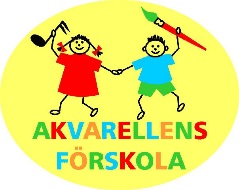                  	Rapporten skriven av och datum_________________________________________Barnets namn:Anmälare:Ansvarig:När inträffade tillbudet/skadan? Datum och klockslagVar inträffa tillbudet/skadan? Plats: ute var på gården, utflykt, inne-rumVilken aktivitet? Vad gjorde barnet?Beskriv händelsen:Fortsätt på baksidan om det är ont om platsVad orsakade tillbudet/skadan? Typ av lekmaterial eller liknandeVad kunde tillbudet resulterat i? el. Vilken typ av skada uppstod?Vad kan göras för att det inte ska inträffa igen?Vad behöver göras direkt?